Liceo José Victorino Lastarria Rancagua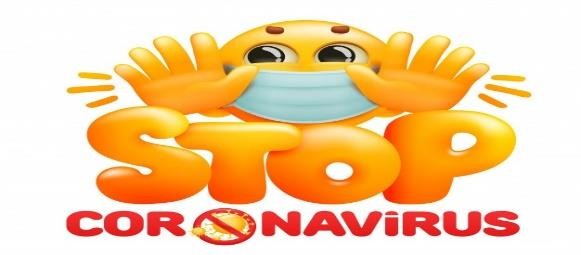 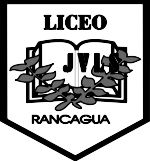 “Formando Técnicos para el mañana”Unidad Técnico-PedagógicaINSTRUCCIONESLa Guía correspondiente a esta semana considera el desarrollo de una GUÍA de TEORÍA y APLICACIÓN asociada a resolución de ecuaciones la cual debes realizar siguiendo los contenidos descritos y los ejemplos dados en la misma.Esta evaluación implica el envío de tus respuestas, por cuanto es necesario que recibas la retroalimentación correspondiente para esta actividad que se está entregando. El envío de tus respuestas debes hacerlo al correo indicado en el punto 5.Recuerda que el cuaderno con todos los desarrollos solicitados durante este período de emergencia sanitaria se revisará y evaluará una vez que retornemos a clases regulares. Esto incluye el desarrollo de la guía de la primera semana, independiente que ésta debe ser enviada con sus desarrollos al correo mencionado al final de estas instrucciones.Sería ideal en la medida que les sea posible, vayan imprimiendo las guías y talleres que se les vaya enviando, dejando todo organizado en una carpeta adicional a modo de portafolio. Dicha carpeta deberá ser entregada para supervisión y evaluación, junto con el cuaderno, cuando nos reintegremos a clases.Cualquier duda, consulta y/o envío de trabajos deben hacerlo al correo trabajoscuartom@gmail.com . Al enviar un e-mail con dudas, consultas u otros debes indicar nombre y curso. Para responder se utilizará el mismo correo del cual se emita la consulta o envío.Que estén súper bien, tanto ustedes como su familia y, por favor, no salgan de sus casas si no es estrictamente necesario.Palabras clavesEquilibrio, Igualdad, Variable, Ecuación.Síntesis ConceptualUna ecuación es una igualdad entre expresiones algebraicas, en donde el o los factores literales que forman parte de los términos algebraicos que conforman la misma, representan la cantidad desconocida o variable.EjemplosResolver una ecuación consiste en encontrar el valor que debe asumir la variable, para que se produzca elequilibrio o la igualdad; entre ambos miembros, partes o sectores de la ecuación.EjemplosPara resolver una ecuación se utilizan algunas propiedades de la igualdad, entre las cuales se destacan:Estas propiedades indican que, si se realiza la operación indicada utilizando el mismo número en ambos miembros de la ecuación, la igualdad se conserva.Al aplicar las propiedades antes mencionadas lo que se busca es “aislar” o “despejar” la variable en uno de los miembros de la ecuación, comúnmente, en el sector izquierdo. En todo caso, esto último, no es una regla sino una “costumbre”, ya que a veces la conveniencia indica que se debe aislar o despejar la variable en el lado derecho. Lo normal es despejar la incógnita en el sector en donde éstas se encuentren en mayor cantidad.Ejemplos𝑥 + 5 = 17	/−5𝑥 + 5 − 5 = 17 − 5𝑥 = 12ObservaciónUna forma simple de despejar una incógnita es la siguiente:1° Se ordenan las incógnitas en un sector de la ecuación y las constantes en el sector contrario. Este traslado se realiza cambiando el signo de la expresión o número trasladado.2° Se reducen los términos semejantes de cada sector.3° Se aísla la incógnita trasladando la cantidad asociada con ella a través de la operación contraria. Si estámultiplicando “pasa” a dividir, y si está dividiendo “pasa” a multiplicar.Ejemplos¿Cómo se comprueba una ecuación?Se reemplaza el valor encontrado como respuesta, en cada uno de los lugares en los cuales la ecuación presenta una incógnita, y se procede a realizar los cálculos correspondientes en cada sector. Si se llega a una igualdad numérica entre los dos sectores se concluye que la respuesta está correcta. De no resultar una igualdad numérica la respuesta está errada y se debe buscar el error de procedimiento y repararlo.EjemplosUn alumno resolvió la ecuación 3𝑥 − 10 = 𝑥 + 4 y obtuvo por respuesta que 𝑥 = 7. ¿Está correcta su respuesta?Solución3𝑥 − 10 = 𝑥 + 43 ∙ 7 − 10 = 7 + 421 − 10 = 1111  = 11Rp. Sí, porque llegó a una igualdad numéricaUn alumno resolvió la ecuación 2𝑥 + 15 = 6 − 𝑥 y obtuvo por respuesta que 𝑥 = 8. ¿Está correcta su respuesta?Solución2𝑥 + 15 = 6 − 𝑥2 ∙ 8 + 15 = 6 − 816 + 15 = −231 = −2Rp. No, porque no llegó a una desigualdad numérica ya que 31 es distinto que −2Ejercicios de AplicaciónIndicar qué operación se debe realizar en ambos sectores, para mantener la igualdad.Resolver cada una de las siguientes ecuaciones, determinando el valor de la variable involucrada.i)	2𝑥 − 5 = 3ii)	3𝑥 + 2 = 8iii)	3 + 5𝑥 = 2𝑥 − 9iv)	6𝑥 = 12v)	2(𝑥 − 1) = 10vi)	𝑥 + 3 = 5vii)	2𝑥 − 5 = 7viii)	5 + 2𝑥  = 𝑥 + 15ix)	3𝑦 + 1 = 2𝑦 + 3x)	6𝑧 − 3 = 5 + 2𝑧xi)	4𝑥 − 5 + 𝑥  = 20xii)	2𝑦 − 10 =  𝑦 + 4 xiii)	3(𝑥 + 2) = 2(𝑥 + 5) xiv)	4𝑎 + 3 − 𝑎 = 𝑎 − 9 xv)	15𝑥 + 10 = 8𝑥 + 17 xvi)	2(𝑦 + 3) − 𝑦 = 10xvii)	5𝑥 + 8 − 3𝑥 − 2 = 24 xviii)	4(𝑥 − 2) − 3(𝑥 + 1) = 2 xix)	7𝑛 + 3 − 4𝑛 + 6 = 15xx)	5𝑥 − 3 + 𝑥 + 12 = 15 − 𝑥Guía de Teoría y Aplicación - MatemáticasGuía de Teoría y Aplicación - MatemáticasGuía de Teoría y Aplicación - MatemáticasGuía de Teoría y Aplicación - MatemáticasGuía de Teoría y Aplicación - MatemáticasGuía de Teoría y Aplicación - MatemáticasGuía de Teoría y Aplicación - MatemáticasSemana del 4 al 8 de Mayo de 2020Semana del 4 al 8 de Mayo de 2020Semana del 4 al 8 de Mayo de 2020Semana del 4 al 8 de Mayo de 2020Semana del 4 al 8 de Mayo de 2020Semana del 4 al 8 de Mayo de 2020Semana del 4 al 8 de Mayo de 2020Semana del 4 al 8 de Mayo de 2020ProfesorProfesorJorge N. Liberona VillalobosJorge N. Liberona VillalobosNivelNivelCuarto Año Enseñanza MediaCuarto Año Enseñanza MediaCONTENIDO(S)Igualdad Algebraica. Ecuaciones de primer grado.CONTENIDO(S)Igualdad Algebraica. Ecuaciones de primer grado.CONTENIDO(S)Igualdad Algebraica. Ecuaciones de primer grado.APRENDIZAJES ESPERADOSResolver ecuaciones utilizando métodos gráficos y algebraicos. Comprobar el rango de verdad del resultado de una ecuación.APRENDIZAJES ESPERADOSResolver ecuaciones utilizando métodos gráficos y algebraicos. Comprobar el rango de verdad del resultado de una ecuación.APRENDIZAJES ESPERADOSResolver ecuaciones utilizando métodos gráficos y algebraicos. Comprobar el rango de verdad del resultado de una ecuación.ACTITUDDemostrar curiosidad e interés por resolver desafíos matemáticos, con confianza en las propias capacidades, incluso cuando no se consigue un resultado inmediato.ACTITUDDemostrar curiosidad e interés por resolver desafíos matemáticos, con confianza en las propias capacidades, incluso cuando no se consigue un resultado inmediato.ALUMNO(A)ALUMNO(A)ALUMNO(A)ALUMNO(A)ALUMNO(A)CURSOCURSOFECHA2𝒙 + 3 = 𝒙 + 125𝒏 − 10 + 𝒏 = 4𝒏 + 2𝒚 + 8 = 15PlanteamientoEcuaciónResultadoComprobación¿Cuál es el número que aumentado	en	diez,resulta ser quince?𝒙 + 10 = 15𝑥  = 𝟓𝒙 + 10 = 15𝟓 + 10 = 1515 = 15El doble de un número disminuido en ocho es igual a doce.2𝒙 − 8 = 12𝑥  = 𝟏𝟎2𝒙 − 8 = 122 ∙ 𝟏𝟎 − 8 = 1220 − 8 = 1212 = 12Si 𝑎 = 𝑏⟹𝑎 + 𝒄 = 𝑏 + 𝒄Si 𝑎 = 𝑏⟹𝑎 − 𝒄 = 𝑏 − 𝒄Si 𝑎 = 𝑏⟹𝑎 ∙ 𝒄 = 𝑏 ∙ 𝒄Si 𝑎 = 𝑏⟹𝑎 ∶ 𝒄 = 𝑏 ∶ 𝒄 con 𝑐 ≠ 02𝑥 − 5 = 13/+52𝑥 − 5 + 5 = 13 + 52𝑥 = 18/: 22𝑥: 2 = 18: 2𝑥 = 9i)𝑥 − 10 = 5Sumar 10 en ambos sectoresii)𝑥 + 25 = 30Restar 25 en ambos sectoresiii)2𝑥 = 10iv)𝑥= 202v)𝑥 + 25 = 45vi)𝑥 − 13 = 5